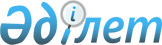 Об установлении ветеринарного режима в селе Кайнарлы Курчумского района
					
			Утративший силу
			
			
		
					Постановление акимата Курчумского района Восточно-Казахстанской области от 27 июля 2011 года N 2178. Зарегистрировано управлением юстиции Курчумского района Департамента юстиции Восточно-Казахстанской области 16 августа 2011 года за N 5-14-134. Утратило силу - постановлением акимата Курчумского района Восточно-Казахстанской области от 03 ноября 2011 года N 2314

      Сноска. Утратило силу - постановлением акимата Курчумского района Восточно-Казахстанской области от 03.11.2011 N 2314.

      В соответствии с подпунктом 18) пункта 1 статьи 31 Закона Республики Казахстан «О местном государственном управлении и самоуправлении в Республике Казахстан» от 23 января 2001 года и подпунктом 9) пункта 2 статьи 10 Закона Республики Казахстан «О ветеринарии» от 10 июля 2002 года акимат Курчумского района ПОСТАНОВЛЯЕТ:



      1. Установить ветеринарный режим с введением ограничительных мероприятий в селе Кайнарлы Курчумского района в связи с возникновением заболевания бруцеллеза среди мелкого рогатого скота.



      2. Рекомендовать районному управлению государственного санитарно-эпидемиологического надзора организовать и контролировать исполнение физическими и юридическими лицами обязательных санитарно- эпидемиологических мероприятий.



      3. Поручить акиму Теректинского сельского округа проводить ввоз на территорию и вывоз с режимной территории сельскохозяйственных животных, заготовку и реализацию продукции, сырья животного происхождения, организацию труда и другие административно- хозяйственные мероприятия с соблюдением правил, установленных законодательными актами Республики Казахстан в области ветеринарии.

      4. Контроль за исполнением настоящего постановления возложить на заместителя акима района Д. Альханова.



      5. Постановление вводится в действие по истечении десяти календарных дней после дня первого официального опубликования.      ВрИО акима

      Курчумского района                         М. Калелов      Согласовано:      Начальник УДКГСЭН МЗ РК по ВКО

      по Курчумскому району                      М. Садуакасова

                                                 26.07.2011 г.
					© 2012. РГП на ПХВ «Институт законодательства и правовой информации Республики Казахстан» Министерства юстиции Республики Казахстан
				